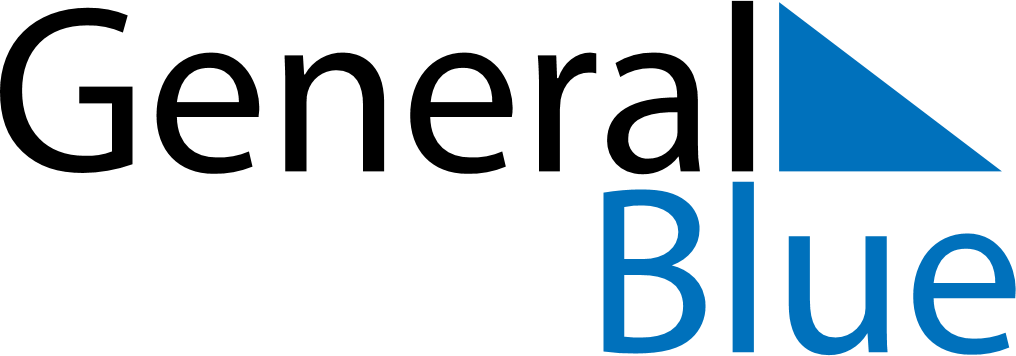 November 2024November 2024November 2024November 2024November 2024November 2024Ostrava, Moravskoslezsky, CzechiaOstrava, Moravskoslezsky, CzechiaOstrava, Moravskoslezsky, CzechiaOstrava, Moravskoslezsky, CzechiaOstrava, Moravskoslezsky, CzechiaOstrava, Moravskoslezsky, CzechiaSunday Monday Tuesday Wednesday Thursday Friday Saturday 1 2 Sunrise: 6:36 AM Sunset: 4:24 PM Daylight: 9 hours and 48 minutes. Sunrise: 6:37 AM Sunset: 4:22 PM Daylight: 9 hours and 44 minutes. 3 4 5 6 7 8 9 Sunrise: 6:39 AM Sunset: 4:21 PM Daylight: 9 hours and 41 minutes. Sunrise: 6:41 AM Sunset: 4:19 PM Daylight: 9 hours and 38 minutes. Sunrise: 6:42 AM Sunset: 4:17 PM Daylight: 9 hours and 35 minutes. Sunrise: 6:44 AM Sunset: 4:16 PM Daylight: 9 hours and 31 minutes. Sunrise: 6:46 AM Sunset: 4:14 PM Daylight: 9 hours and 28 minutes. Sunrise: 6:47 AM Sunset: 4:13 PM Daylight: 9 hours and 25 minutes. Sunrise: 6:49 AM Sunset: 4:11 PM Daylight: 9 hours and 22 minutes. 10 11 12 13 14 15 16 Sunrise: 6:51 AM Sunset: 4:10 PM Daylight: 9 hours and 19 minutes. Sunrise: 6:52 AM Sunset: 4:08 PM Daylight: 9 hours and 16 minutes. Sunrise: 6:54 AM Sunset: 4:07 PM Daylight: 9 hours and 13 minutes. Sunrise: 6:56 AM Sunset: 4:06 PM Daylight: 9 hours and 10 minutes. Sunrise: 6:57 AM Sunset: 4:04 PM Daylight: 9 hours and 7 minutes. Sunrise: 6:59 AM Sunset: 4:03 PM Daylight: 9 hours and 4 minutes. Sunrise: 7:00 AM Sunset: 4:02 PM Daylight: 9 hours and 1 minute. 17 18 19 20 21 22 23 Sunrise: 7:02 AM Sunset: 4:01 PM Daylight: 8 hours and 58 minutes. Sunrise: 7:04 AM Sunset: 4:00 PM Daylight: 8 hours and 56 minutes. Sunrise: 7:05 AM Sunset: 3:58 PM Daylight: 8 hours and 53 minutes. Sunrise: 7:07 AM Sunset: 3:57 PM Daylight: 8 hours and 50 minutes. Sunrise: 7:08 AM Sunset: 3:56 PM Daylight: 8 hours and 48 minutes. Sunrise: 7:10 AM Sunset: 3:55 PM Daylight: 8 hours and 45 minutes. Sunrise: 7:11 AM Sunset: 3:54 PM Daylight: 8 hours and 43 minutes. 24 25 26 27 28 29 30 Sunrise: 7:13 AM Sunset: 3:53 PM Daylight: 8 hours and 40 minutes. Sunrise: 7:14 AM Sunset: 3:53 PM Daylight: 8 hours and 38 minutes. Sunrise: 7:16 AM Sunset: 3:52 PM Daylight: 8 hours and 36 minutes. Sunrise: 7:17 AM Sunset: 3:51 PM Daylight: 8 hours and 33 minutes. Sunrise: 7:18 AM Sunset: 3:50 PM Daylight: 8 hours and 31 minutes. Sunrise: 7:20 AM Sunset: 3:49 PM Daylight: 8 hours and 29 minutes. Sunrise: 7:21 AM Sunset: 3:49 PM Daylight: 8 hours and 27 minutes. 